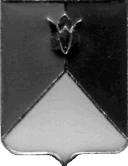 РОССИЙСКАЯ ФЕДЕРАЦИЯ  АДМИНИСТРАЦИЯ КУНАШАКСКОГО МУНИЦИПАЛЬНОГО РАЙОНАЧЕЛЯБИНСКОЙ  ОБЛАСТИПОСТАНОВЛЕНИЕот «31»01.2018 г.  № 149В соответствии с Федеральным законом от 06.10.2003г. № 131-ФЗ «Об общих принципах организации местного самоуправления в Российской Федерации»,  Уставом  Кунашакского  муниципального района,  с Федеральным законом  от 12.01.1996г. №8-ФЗ «О погребении и похоронном деле», с Общероссийским классификатором услуг населению, утвержденным постановлением Государственного комитета Российской Федерации по стандартизации и метрологии от 28.06.1993г. №163ПОСТАНОВЛЯЮ:1.   Утвердить цены на оказание услуг по погребению, предоставляемых сверх гарантированного  перечня услуг на территории Кунашакского муниципального района  (Приложение),2. Начальнику отдела аналитики и информационных технологий Ватутину В.Р. опубликовать настоящее постановление на официальном сайте Кунашакского муниципального района,  Настоящее постановление вступает в силу со дня его официального опубликования.Глава района                                                                                            С.Н. АминовПриложение                                                           к Постановлению администрации района                                                                          от «31»01.2018г.  №149Об     утверждении     цен     на   оказание услуг по погребению, предоставляемых             сверх гарантированного        перечня услуг№п/пНаименование услугиЦена(в руб.)1Прием заказа по организации похорон (заключение договора)240,002Перевозка тела покойного в морг (с. Кунашак)898,003Предоставление ритуального зала для прощания с усопшим302,004Проведение отпевания в ритуальном зале прощания302,005Санитарно-гигиеническая обработка (омовение) и предпохоронная подготовка усопшего в ритуальном зале627,006Рытье могил вручную и захоронение - летнее времязимнее время2246,005656,007Рытье могил одноковшовым экскаватором, оборудованным  прямой лопатой868,008Доставка гроба и венков из магазина на дом (с. Кунашак)1019,009Вынос погребальных носилок (гроба) с телом умершего из помещения морга с заездом на дом и доставка к месту захоронения958,0010Уход за могилой. Восстановление опавшей могилы. 458,0011Разовая уборка участка вокруг холма могилы 1 час.201,0012Предоставление автомобиля марки «УАЗ» для перевозки тела покойного по Кунашакскому району и перевозки тела покойного в морг города Челябинска -180км. (с.  Долгодеревенское, г. Касли - расчет по километражу)2417,00